robert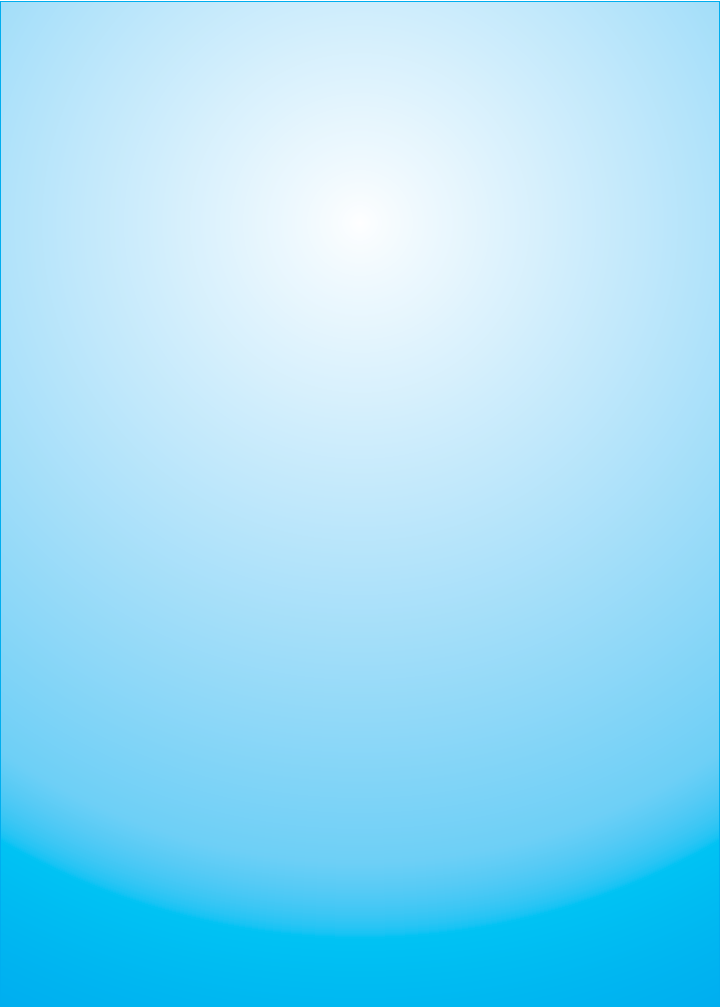 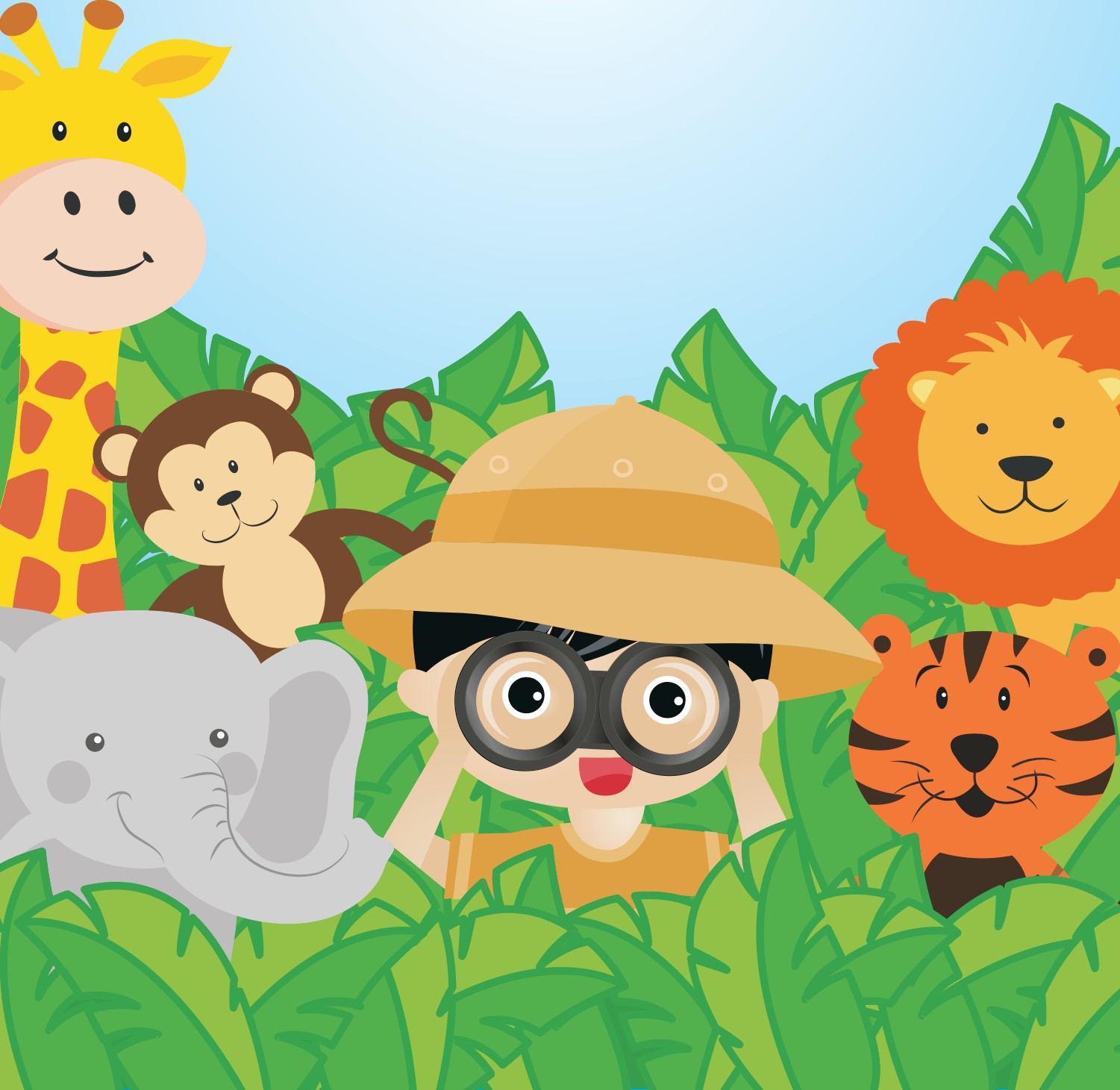 CUMPLE 5DOMINGO	3:30 P.m - 6:30 p.m.123 NW THIRD STREETMIAMI, FLORIDA 33122noviembre	RSVP (123) 1234-5678TE ESPERAMOS!